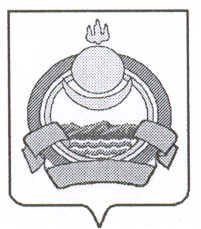 СОВЕТ ДЕПУТАТОВ муниципального образования городского поселения «Поселок Онохой»Заиграевского района Республики Бурятия671300     п. Онохой       ул. Гагарина, д.11          тел. 56-2-52,         56-3-03РЕШЕНИЕп. Онохой                                                                                   №  117   от  «28»  июня  2018г.                                                                                                             «О внесении изменений в  Решение Совета депутатов муниципального образования городского  поселения «Поселок Онохой» Заиграевского  района Республики Бурятия № 35 от 26.11.2014г. «Об установлении на территории муниципального образованиягородского поселения «Поселок Онохой»налога на имущество физических лицна 2015 год» В соответствии с федеральным  законом от 06 октября 2003г.  № 131-ФЗ «Об общих принципах организации  местного самоуправления в Российской Федерации», руководствуясь  пп «а, б» п. 15  ст.1 Федерального закона от  30.09. 2017 № 286-ФЗ «О внесении изменений в часть вторую налогового кодекса Российской Федерации и отдельные законодательные акты Российской федерации», Уставом городского поселения «Поселок Онохой», Совет депутатов городского поселения «Поселок Онохой», Р Е Ш И Л:1. Внести в  Решение  Совета депутатов № 35 от 26 ноября 2014 года  с изменениями принятыми Решением Совета депутатов № 25 от 25.11.2015г. следующие изменения:1.1  Подпункт 3.2 пункта 3  Постановления изложить в следующей редакции:  «3.2-0,1процента в отношении квартир, комнат»;1.2 Подпункт 3.4 пункта 3  Постановления изложить в следующей редакции: «3.4-0,1 процента в отношении единых недвижимых комплексов, в состав которых входит хотя бы  один жилой дом»;2. Опубликовать настоящее решение в районной  газете «Вперед»  и разместить на официальном сайте администрации муниципального образования городского поселения  «Поселок Онохой». 3. Настоящее решение вступает в силу по истечении одного месяца со дня официального опубликования и не ранее первого числа очередного налогового периода.Глава муниципального образованиягородского поселения «Поселок Онохой»                                                         Е.А. СорокинПредседатель Совета Депутатов                                                                        Г.В. Рассадина